Предлагаем Вашему вниманию поэтапное рисование.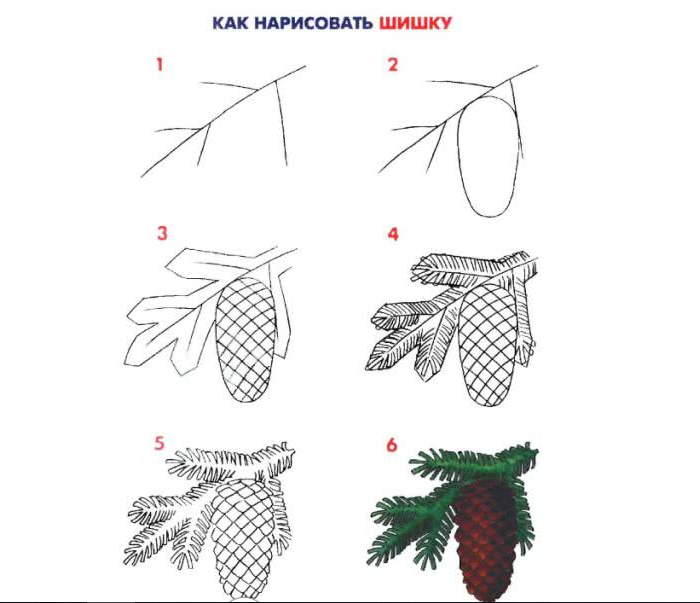 